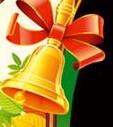 1 урок   08.30 - 09.102 урок   09.20 - 10.003 урок   10.10 - 10.504 урок   11.10 - 11.505 урок   12.10 - 12.506 урок   13.00 - 13.40